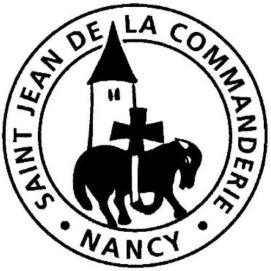 31 décembre2017La Sainte Famille  BMes yeux ont vu le salut« Grâce à la foi… » : tel est le leitmotiv de la Parole pour nous appeler encore à accueillir dans la foi celui qui vient pour nous sauver. L’Ecriture nous donne en exemple les grands témoins qui nous ont précédés : Abraham et Sara, puis le vieillard Syméon qui a su, dans la foi, reconnaître en Jésus le sauveur.Demandons humblement la même foi, la confiance en celui qui vient nous visiter.CHANT D’ENTRÉEPeuple fidèle  F 5Peuple fidèle, le Seigneur t’appelle. 						  C’est fête sur terre. Le Christ est né.					           Viens à la crèche voir le roi du monde.R/	En lui, viens reconnaître (ter) ton Dieu, ton Sauveur.Verbe, Lumière et Splendeur du Père,Il naît d’une mère, petit enfant.Dieu véritable, le Seigneur fait homme.Peuple fidèle, en ce jour de fête,Proclame la gloire de ton Seigneur.Dieu se fait homme pour montrer qu’il t’aime.1ère Lecture : Gn 15, 1-6 ; 21, 1-3Abraham semble désespéré mais il ne perd pas la foi. Et le Seigneur, Dieu de la vie, lui donne un fils. Abraham est notre modèle dans la foi. Il est le père des croyants.Psaume 104Le Seigneur c’est lui notre Dieu ! Il s’est toujours souvenu de son alliance.Rendez grâce au Seigneur, proclamez son nom,Annoncez parmi les peuples ses hauts faits ;Chantez et jouez pour lui,Redites sans fin ses merveilles.Glorifiez-vous de son nom très saint :Joie pour les cœurs qui cherchent Dieu !Cherchez le Seigneur et sa puissance,Recherchez sans trêve sa face.Souvenez-vous des merveilles qu’il a faites,De ses prodiges, des jugements qu’il prononça,Vous, la race d’Abraham son serviteur, Les fils de Jacob qu’il a choisis.Il s’est souvenu de son alliance,Parole édictée pour mille générations :Promesse faite à Abraham,Garantie par serment à Isaac.2ème Lecture : He 11, 8. 11-12. 17-19A son tour, la lettre aux Hébreux prend appui sur la foi d’Abraham pour nous redire combien Dieu est fidèle à sa promesse : en Jésus il nous donne la vie.Évangile : Lc 2, 22-40Alléluia. Alléluia.	À bien des reprises, Dieu, dans le passé, 	a parlé à nos pères par les prophètes ;	à la fin, en ces jours où nous sommes,	il nous a parlé par son Fils. Alléluia.Prière des FidèlesÀ la suite de Marie et de Joseph apportant leur offrande au Temple, présentons aujourd’hui au Seigneur nos prières pour toutes les familles de la terre.Nous te confions, Seigneur, ton Église, famille de Dieu ouverte à l’humanité.Qu’elle sache accueillir sans juger et annoncer sans relâche l’amour du père pour chacun. Ensemble, nous te prions. R/R/	Notre Père, notre Père, nous te supplions humblement.Nous te confions, Seigneur, toutes les familles qui connaissent l’épreuve de la guerre, de l’exil, du rejet, de l’indifférence ou du mépris. Ensemble, nous te prions. R/Nous te confions, Seigneur, celles et ceux qui souffrent de relations familiales difficiles ou brisées et qui ne trouvent pas les chemins nécessaires de réconciliation. Ensemble, nous te prions. R/Nous te confions, Seigneur, notre communauté, image de ta famille pour le quartier Mon Désert.Qu’elle soit, de mieux en mieux, le reflet de ton amour auprès des habitants de ce quartier, en particulier ceux qui sont considérés comme hors norme. Ensemble, nous te prions. R/Père très bon, qui bénis toute la famille humaine, accueille nos prières et aide-nous à partager les dons que tu nous as faits dans ton amour. Nous te le demandons, toi qui règnes pour les siècles des siècles. – Amen. COMMUNIONDans une étable obscureDans une étable obscure, sous le ciel étoilé !Et d’une Vierge pure, un doux Sauveur est né.Le Seigneur Jésus-Christ est né dans une crècheQuand a sonné minuit.Tandis que les Rois mages, tandis que les bergersLui portent leurs hommages, portons-lui nos baisers !Le Seigneur Jésus-Christ saura bien nous sourireEn cette heureuse nuit.Plein d’une foi profonde, le monde est à genoux !Frêle majesté blonde, étends les mains sur nous !Ô Jésus tout petit ! Le monde entier t’acclameDans l’adorable nuit.Ô toute-puissance dunouveau-né !Le vieillard Syméonportait le Christ enfant,le Christ guidait 									    la vieillesse de Syméon.Bonne et sainte année 2018. Nous échangerons nos vœux fraternels, dimanche 7 janvier après l’Eucharistie au cours d’un temps convivial accompagné du verre de l’amitié.